UNIVERZITA PALACKÉHO V OLOMOUCIPedagogická fakulta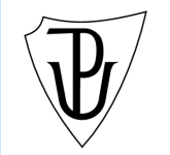 Didaktika mateřského jazyka BPŘEDLOŽKYHana Urbánková3. ročníkObor: Učitelství pro 1. Stupeň ZŠOlomouc 20.11.2015A. CHARAKTERISTIKA VYUČOVACÍ HODINYB. STRUKTURA VYUČOVACÍ HODINYC. MEZIPŘEDMĚTOVÉ VZTAHY (náměty na propojení s tématu s dalšími vyučovacími předměty) Použitá literatura:STYBLÍK, V., ČECHOVÁ, M. Základy mluvnice českého jazyka. Praha: SPN, 2004. ISBN 80-7235-018-8.SVOBODOVÁ, J., KLÍMOVÁ, K. Čeština s maňáskem Hláskem pro 2. ročník základní školy. Praha: Scientia, 1997. ISBN 80-7183-071-2.NOVÁKOVÁ, Z.: Český jazyk 2; ALTER; Praha 2006, 2011KONŮPKOVÁ, M; MARKOVÁ, H,. Český jazyk 2 nově. Brno: Nová škola, 2012MÜLHAUSEROVÁ, H; JANÁČKOVÁ, Z; PŘÍBORSKÁ, O. Český jazyk 2. Moje česká řeč. Brno: Nová školahttp://ojarovi.blogspot.cz/2011/02/predlozky-piktogramy.htmlhttps://scholaviva.files.wordpress.com/2012/05/prep3.jpg?w=394&h=229http://publish.illinois.edu/wolof201fall14/files/2014/09/exo.jpghttp://www.easypacelearning.com/design/images/gallery/Prepositions/prepositions-of-place.jpghttp://hrackyvzdelavacky.baolab.cz/upload/images/holcicka.jpgVzdělávací oblast: Jazyk a jazyková komunikaceVzdělávací obor: Český jazyk a literatura – Jazyková výchovaTematický okruh: Tvarosloví.Učivo: PředložkyObdobí: 1.Ročník: 2.Časová dotace: 45 minutPočet žáků: 25Typ vyučovací hodiny: Vyvození nového učivaCíle vyučovací hodiny: Seznámení se s pojmem- PředložkyKlíčové kompetence:~ k učení: operuje s obecně užívanými termíny, uvádí věci do souvislostí~ k řešení problémů: vnímá nejrůznější problémové situace ve škole i mimo ni, rozpozná a pochopí problém, přemýšlí o nesrovnalostech a jejich příčinách, promyslí a naplánuje způsob řešení problému a využívá k tomu vlastního úsudku a zkušeností~ komunikativní: formuluje a vyjadřuje své myšlenky a názory, vyjadřuje se výstižně~ sociální a personální: vytváří si pozitivní představu o sobě samém, která podporuje jeho sebedůvěru a samostatný rozvoj  Výukové metody: metody slovní (motivační rozhovor, vysvětlování, práce s textem) metody dovednostně praktické (manipulování), metody řešení problémů (kladení problémových otázek)Organizační formy výuky: frontální výuka, práce ve dvojicíchI. ÚVODNÍ ČÁSTI. ÚVODNÍ ČÁSTI. ÚVODNÍ ČÁSTPŘIVÍTÁNÍ DĚTÍPŘIVÍTÁNÍ DĚTÍ5´ŘÍZENÝ ROZHOVOR: Hledání správné cestyCo jste dělali o víkendu? (byli jsme v zoo, byli jsme na procházce,…)Chodíte často na procházku nebo na výlet?Už jste se někdy někde ztratili? Ptali jste se někoho na cestu?Vysvětlovali jste někdy někomu cestu, kdo nevěděl kudy jít?II. HLAVNÍ ČÁSTII. HLAVNÍ ČÁSTII. HLAVNÍ ČÁSTVYVOZENÍ NOVÉHO UČIVAVYVOZENÍ NOVÉHO UČIVA2´MOTIVACE: kamarádka Adélka- pomoc při hledání cesty Dneska nás navštívila nová kamarádka, která se jmenuje Adélka. Maminka poslala Adélku k babičce s nákupem a dala jí na cestu plánek, kudy má jít. Jenomže Adélce spadl plánek do louže a některá slova se ztratila. Pomůžeme Adélce najít vhodná slova, která v plánku chybí?Kamarádka Adélka(příloha1)8´MANIPULAČNÍ ČINNOST:Na tabuli je napsaný plánek cesty, v němž jsou vynechané předložky, vedle textu jsou kartičky s předložkami.Všichni postupně čtou text a chodí doplňovat předložky na vynechaná místa.Př. Př. Babička bydlí ___ venkově. Nejprve jdi rovně __ lesu. ___ lesem musíš zamířit ___ potok. Přejdi ___ most. ___potokem uvidíš lavičku. ___ lavičky zabočíš vlevo. __ babičce je to ___ lavičky už jen pár metrů. Pak už jen vyjdeš ___ schodech nahoru a zazvoníš __ zvonek. ___ babičkou si hezky popovídej a pomoz jí vyložit nákup ___ tašky ___ ledniceSpolečná kontrola – všichni společně přečtou celý textkartičky s předložkami (příloha2)5´PRÁCE VE DVOJICÍCH:Děti dostanou do dvojice pracovní list s prázdnou místnosti. Jeden žák z dvojice obdrží ještě jeden obrázek. Na tomto obrázku bude pokoj vybavený.Ten, který má obrázek s vybaveným pokojem, naviguje souseda pomocí předložek, jaké věci a kam má dokreslit. Př. Na mém obrázku je pod stolem míč, nakresli ho.Žáci mají stanovené přesné množství věcí, které si mají vzájemně nadiktovat. (např. 3 vybrané položky). Poté si vymění role.Kontrola ve dvojicipracovní list 1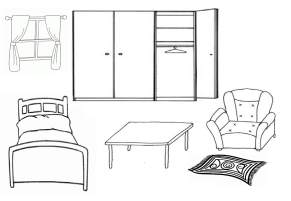 (příloha 3) 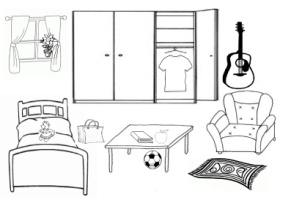 DEFINICE NOVÉHO UČIVADEFINICE NOVÉHO UČIVA4´ŘÍZENÝ ROZHOVOR:Která slova máme v textu podtržená? Podstatná jménaCo stojí před těmito podstatnými jmény?  na, k, přes…Zavedení pojmů Předložky Na tabuliUPEVŇENÍ NOVÝCH TERMÍNŮUPEVŇENÍ NOVÝCH TERMÍNŮ10´4´PRÁCE NA TABULI:POHYBOVÁ ČINNOSTPředložka tě probudí- Děti leží na lavici, vyučující jmenuje různé slovní druhy. Jestliže uslyší předložku, probudí se (zvednou hlavu)Obrázky s větami (Příloha 4)Kartičky s předložkami (Příloha 5)III. ZÁVĚREČNÁ ČÁSTIII. ZÁVĚREČNÁ ČÁSTIII. ZÁVĚREČNÁ ČÁSTZOPAKOVÁNÍ NOVÝCH TERMÍNŮZOPAKOVÁNÍ NOVÝCH TERMÍNŮ2´ZADÁNÍ DÚ:ÚKOL: Doplň vhodné předložky do pohádky.Pohádka (Pracovní list)ZHODNOCENÍ ÚROVNĚ ZÍSKANÝCH POZNATKŮZHODNOCENÍ ÚROVNĚ ZÍSKANÝCH POZNATKŮ2´ŘÍZENÝ ROZHOVOR: Co nového jsme se dnes naučili?1´ZHODNOCENÍ CHOVÁNÍ ŽÁKŮZHODNOCENÍ CHOVÁNÍ ŽÁKŮ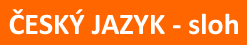 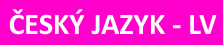 HRA SE SLOVY: Rozvíjení slovní zásoby.- Povídání- Popiš, jak vypadá tvůj pokoj. Používej předložky.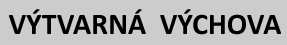 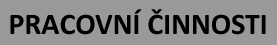 KRESBA PŘEDMĚTŮ NA POKYN
- žáci mají obrázek domu a dokreslují jej podle 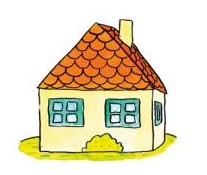 instrukcí učitele. (,,Na střeše nakreslete kočku.“ ,, Vedle domu, nakreslete strom.“  )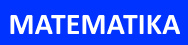 POUŽÍVÁNÍ PŘEDLOŽEK V GEOMETRII
-  narýsuj 2 úsečky VEDLE sebe. POD ně narýsuj 2 přímky. TĚLOCVIKPOKYNY S PŘEDLOŽKAMI
Utíkáme PŘES lavičku. Budeme se plazit K žíněnkám. Skáčeme VEDLE kamaráda. …VYHLEDÁVÁNÍ PŘEDLOŽEK V MLUVENÉM SLOVUUčitel vyslovuje různá slova. Žáci chodí po tělocvičně. Jestliže řekne předložku, udělají dřep.